中石油新疆油田公司油气管网设施开放相关信息一、油气管网设施情况（1）原油外输主干管道基本情况表1  新疆油田原油外输主干管道基本情况统计表（2）天然气输送主干管道基本情况表2  新疆油田天然气输送主干管道基本情况统计表（3）储气库基本情况呼图壁储气库位于西气东输二线霍尔果斯～中卫站上游，行政区域隶属新疆昌吉州，于2013年6月建成投产，设计总库容107亿立方米，工作气量20亿立方米，设计注气能力1550万方/天，建有外输干线2条，储气库—西二线昌吉分输站D1219双向输气管道，设计压力12兆帕，全长33.5公里；储气库-706泵站D813输气管道，设计压力6.4兆帕，全长8.2公里。二、油气管道接入标准包括但不限于以下标准。（1）质量标准原油手工取样执行GB/T4756《石油及液体石油产品取样法（手工法）》。原油密度测定执行GB/T1884《石油及液体石油产品密度实验室测定法》。温度测定执行GB/T8927《石油及液体石油产品温度测定法》、原油密度换算执行GB/T1885《石油计量表》。原油含水测定执行GB/T8929《原油水含量测定法（蒸馏法）》。含水率参照SY/T7513《出矿原油技术条件》，或以购销协议为准。GB 17930《车用汽油》GB 18351《车用乙醇汽油（E10）》GB/T 23799《车用甲醇汽油(M85)》GB 19147《车用柴油（Ⅴ）》GB 252《普通柴油》GB 17820 《天然气》（2）计量交接设备选用和管理适用标准GB/T 9109.1《原油动态计量 一般原则》GB/T 17286.1《液态烃动态测量 体积计量流量计检定系统 第1部分：一般原则》GB/T 17286.2《液态烃动态测量 体积计量流量计检定系统 第2部分：体积管》GB/T 17288《液态烃体积测量 容积式流量计计量系统》GB/T 17289《液态烃体积测量 涡轮流量计计量系统》GB/T 20901《石油石化行业能源计量器具配备和管理要求》SY/T 5398《原油天然气和稳定轻烃交接计量站计量器具配备规范》SY/T 6682《用科里奥利流量计测量液态烃流量》GB/T 18603《天然气计量系统技术要求》GB/T 20901《石油石化行业能源计量器具配备和管理要求》GB/T 22723《天然气能量的测定》SY/T 5398《原油天然气和稳定轻烃交接计量站计量器具配备规范》GB/T 27025《检测和校准实验室能力的通用要求》GB/T 9109.1《原油动态计量  一般原则》GB/T 9109.5《石油和液体石油产品油量计算 动态计量》GB/T 19779《石油和液体石油产品油量计算 静态计量》GB/T 18604《用气体超声流量计测量天然气流量》GB/T 21446《用标准孔板流量计测量天然气流量》GB/T 21391《用气体涡轮流量计测量天然气流量》GB/T 22723《天然气能量的测定》SY/T 6658《用旋进旋涡流量计测量天然气流量》SY/T 6659《用科里奥利质量流量计测量天然气流量》SY/T 6660《用旋转容积式气体流量计测量天然气流量》（3）损耗计算适用标准GB 11085《散装液态石油产品损耗》Q/SY 197《油气管道输送损耗计算方法》正常运行的油气管道损耗控制指标：①原油损耗≤0.1%；②成品油损耗≤0.07%；③天然气损耗≤0.18%。三、油气管道运输价格（1）原油管道输送价格原油管输价格按《国家发展改革委关于调整原油管道运输价格的通知》（发改价格【2009】19号）有关规定执行；中转费参照《中石油天然气股份有限公司关于奎屯至王家沟油品管输费和中转费的批复》（油财字【2001】297号）有关规定执行；仓储费参照《石油商业储备租库费结算操作流程（试行）》有关规定执行。表3 新疆油田原油外输主干管道管输价格统计表（2）天然气输送价格天然气管输费结算执行股份公司《关于调整天然气管道运输价格的复函》(油税价函[2015]12号)文件，管输费0.125元/立方米（含增值税）。四、上下游用户申请接入油气管网设施的条件根据《中国石油天然气集团公司油气管网设施公平开放实施办法（试行）》，申请用户需符合以下条件：（1）在中华人民共和国境内注册的法人企业。（2）经营行为符合国家法律法规、地方政府规定及相关产业政策。（3）从事油气经营业务的具有相关行政许可。（4）有安全生产相关资质。（5）经营和财务状况良好，无违法或不良信用记录。五、受理接入申请及办理（1）用户申请接入应提供的材料《油气管网设施用户接入申请表》（见附件）、法人营业执照复印件、组织机构代码证复印件、银行开户证明复印件、安全生产资质证书复印件、从事油气经营业务的用户应提供相关行政许可证书复印件、国家认可资质的质量检验机构出具的质量检验报告、相关油气购销合同。（2）业务受理流程图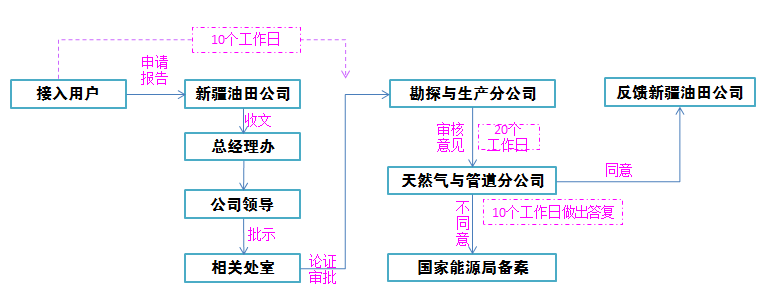 （3）联系部门、联系人、联系方式联系部门：新疆油田公司规划计划处联系人：刘焰明联系方式：电话:  0990-6883228          邮箱：lyanming@petrochina.com.cn          地址：克拉玛依市世纪大道36号新疆油田公司机关1号楼2103室              邮编：834000信息公开网址：http://www.xjyt.petrochina/sites/ghjhc/xsgl/DocLib2/Forms/AllItems.aspx附件油气管网设施用户接入申请表表一  用户基本信息表二  用户申请接入油气资源产品信息——原油表三  用户申请接入油气资源产品信息——天然气注：含煤制天然气、煤层气、页岩气等表四  用户申请接入审批表项目名称类型走向投产时间(年)长度（公里）能力（万吨/年）克乌D529线已建成克市-乌市1979295.4410克乌D377线已建成克市-乌市1973283.5300克-独D377线已建成克市-独山子1991148.6300克独三管已建成克市-独山子1962147.285石克D273线已建成石西-克市1997153.1130石彩D273线已建成石西-彩南1997.6142.680彩火D273线已建成彩南-火烧山1993.150.5210火三D273线已建成火烧山-北三台198885.7200三化D426线已建成北三台-石化分输站1993100.3300项目名称类型走向投产时间(年)长度（公里）能力（亿方/年）克乌610线已建成克市-乌市2006288.828彩石610线已建成彩南-石西2008142.814石克610线已建成石西-克市200814814彩乌610线已建成彩南-乌市200714330D610下环线已建成克市-克市200835.516序号项目名称管输价格（元/吨）依据文件序号项目名称管输价格（元/吨）依据文件1克乌D529线47.58《国家发展改革委关于调整原油管道运输价格的通知》（发改价格【2009】19号）2克乌D377线63.82《国家发展改革委关于调整原油管道运输价格的通知》（发改价格【2009】19号）3克-独D377线39.36《国家发展改革委关于调整原油管道运输价格的通知》（发改价格【2009】19号）4克独三管42.93《国家发展改革委关于调整原油管道运输价格的通知》（发改价格【2009】19号）5石克D377线39.36《国家发展改革委关于调整原油管道运输价格的通知》（发改价格【2009】19号）6石克D273线42.93《国家发展改革委关于调整原油管道运输价格的通知》（发改价格【2009】19号）7石彩D273线42.93《国家发展改革委关于调整原油管道运输价格的通知》（发改价格【2009】19号）8彩火D273线23.01《国家发展改革委关于调整原油管道运输价格的通知》（发改价格【2009】19号）9火三D273线29.69《国家发展改革委关于调整原油管道运输价格的通知》（发改价格【2009】19号）10三化D426线24.47《国家发展改革委关于调整原油管道运输价格的通知》（发改价格【2009】19号）用户名称用户类型□上游用户□下游用户□下游用户□管网设施运营企业工商注册号注册日期注册日期组织机构代码地址：         省(市)      市(区)       路(街)       号邮编：地址：         省(市)      市(区)       路(街)       号邮编：地址：         省(市)      市(区)       路(街)       号邮编：地址：         省(市)      市(区)       路(街)       号邮编：地址：         省(市)      市(区)       路(街)       号邮编：注册资本经营范围法定代表人资产总额（万元）负债（万元）收入（万元）净利润（万元）相关行政许可名称、发证机构与编号相关行政许可名称、发证机构与编号安全生产相关资质名称、发证机构与编号安全生产相关资质名称、发证机构与编号申请接入的油气资源品种申请接入的油气资源品种申请接入的油气资源用途申请接入的油气资源用途申请服务项目申请服务项目申请提供服务企业申请提供服务企业联系人电话电话传真电子邮箱电子邮箱法定代表人（签字）：（加盖公章）年    月    日法定代表人（签字）：（加盖公章）年    月    日法定代表人（签字）：（加盖公章）年    月    日法定代表人（签字）：（加盖公章）年    月    日法定代表人（签字）：（加盖公章）年    月    日填报项目填报内容备  注一、原油名称或产地二、原油主要物性参数按国家标准相关要求填写1. 密度（g/cm3）2. 凝点（℃）3. 含碳量（％）4. 硫含量（％）5. 酸值（mgKOH/g）6. 氯盐含量（mg/dm3）7. 重金属含量（PPm）8. 胶质含量（%）9. 水分（％）10. 蜡含量（％）11. 运动粘度   ﹍﹍℃   ﹍﹍℃   ﹍﹍℃12. 其他三、工艺条件1. 来油压力（MPa）2. 来油温度（℃）四、申请输送地点1. 输入点2. 输出点五、交接计量1. 计量方式2. 混油界面（%）六、申请输送时间和输送量1. 总量（吨）  起始时间（年月日）  终止时间（年月日）2. 年量或分月量（吨）如总量不是均衡输送，请在年量或月量中详细描述。3. 最大输送日量（吨）4. 最小输送日量（吨）填报项目填报内容备  注一、天然气名称或产地二、气体物性参数和组分按国家标准相关要求填写1. 高位发热值（MJ/m3）2. 总硫（mg/m3）3. 硫化氢（mg/m3）4. 水露点（℃）5. 甲烷CH4（%）6. 乙烷C2H6（%）7. 丙烷C3H8（%）8. 异丁烷iC4H10（%）9.正丁烷nC4H10（%）10. 异戊烷iC5H12（%）11. 正戊烷nC5H12（%）12. C6+（%）13. 氢气H2（%）14. 氮气N2（%）15. 二氧化碳CO2（％）16. 一氧化碳CO（％）17. 水H2O（％）18. 平均分子量19. 密度（kg/m3）20. 沃泊指数21. 烃露点（℃）22. 其他三、工艺条件1. 来气压力（MPa）2. 来气温度（℃）四、申请输送地点1. 输入点2. 输出点五、交接计量1. 计量方式六、申请输送量（万方）七、申请输送时间1. 起始时间（年月日）2. 终止时间（年月日）八、申请输送时间和输送量1. 总量（万方）  起始时间（年月日）  终止时间（年月日）2. 年量或分月量（万方）如总量不是均衡输送，请在年量或月量中详细描述。3. 最大输送日量（万方）4. 最小输送日量（万方）用户名称用户类型    □上游用户□下游用户□管网设施运营企业地址：       省(市)     市(区)      路(街)     号           邮编：地址：       省(市)     市(区)      路(街)     号           邮编：地址：       省(市)     市(区)      路(街)     号           邮编：地址：       省(市)     市(区)      路(街)     号           邮编：申请接入的油气资源品种申请服务项目提供服务企业申请用户法定代表人（签字）：（加盖公章）年    月    日法定代表人（签字）：（加盖公章）年    月    日法定代表人（签字）：（加盖公章）年    月    日所属企业预审意见负责人签字：（加盖公章）年    月    日负责人签字：（加盖公章）年    月    日负责人签字：（加盖公章）年    月    日专业分公司审核意见负责人签字：（加盖公章）年    月    日负责人签字：（加盖公章）年    月    日负责人签字：（加盖公章）年    月    日天然气与管道分公司审批意见负责人签字：（加盖公章）年    月    日负责人签字：（加盖公章）年    月    日负责人签字：（加盖公章）年    月    日备注：备注：备注：备注：